L’origine des mangas1 Le premier manga comme nous le connaissons date de 1902 AU Japon bien sûr !!!Il s'agit d'une histoire dessinée par l’artiste peintre Kitazawa dans les pages illustrées d’un  journal :Jiji Shinpō.Il créa alors des dessins caricaturaux de quelques cases.Mais un Manga c’est quoi ? Hé bien pour ceux qui ne connaissent pas, UN MANGA c’estune sorte de bande dessinée japonaise qui se lit dans le sens de lecture traditionnel japonais, de droite à gauche !Les dessins sont le plus souvent en noir et blanc Les décors sont simples pour se concentrer sur les personnages et l'action  2 Mais le manga trouve sa source au Japon bien sûr, à la période de son Histoire appelée Nara (c’est au 8ème siècle : entre 710 et 794) avec l’apparition des emakimono, des rouleaux peints ( plus de dix mètres de papier). Ils sont amenés de Chine et de Corée par des moines bouddhistes. La lecture était de droite à gauche. Ces premiers Emakimono servaient de support pour véhiculer les idées du bouddhisme. Puis, au fil du temps, ils ont pu servir à raconter divers genres d’histoires (batailles, romances, légendes folkloriques).3 On peut aussi ajouter, comme autre racine du manga, les estampes venant tout droit de la période d’EdoCes gravures servaient d’abord à illustrer des livres, puis le processus s’inversa et … l’image prit plus d’importance que le texte !!!Puis au final vint l’estampe ukiyo-e (signifiant « image du monde flottant »),c’est Katsushika Hokusai, spécialisé dans l’estampe de paysages, qui le premier utilisa le terme manga pour désigner ses célèbres œuvres,Mangas célèbresVoici des exemples de mangas très célèbres et populaires:Un des héros les plus célèbre: Naruto (héros du manga Naruto)Angel Sanctuary 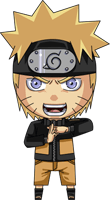 Yu-Gi-Oh, Naruto, One Piece, FullMetal Alchimiste, Fairy Tail pour les sōnen manga.Le tout premier manga de création française se nomme Pink Diary, de Jenny. Le manga apparaît en France dans les années 1980 mais n'y devient vraiment populaire que dans les années 1990. 